КАМЧАТСКИЙ КРАЙАДМИНИСТРАЦИЯ НОВОЛЕСНОВСКОГО СЕЛЬСКОГО ПОСЕЛЕНИЯЕЛИЗОВСКОГО МУНИЦИПАЛЬНОГО РАЙОНАПОСТАНОВЛЕНИЕот 28 ноября 2023 года						                             № 135пос. ЛеснойОб утверждении Порядка привлечения на единый счет местного бюджета остатков средств на казначейских счетах, а также возврата привлеченных средств на казначейские счета, с которых они были ранее перечислены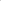 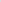 В соответствии со статьей 236(1) Бюджетного кодекса Российской Федерации, Постановлением Правительства от 30.03.2020 № 368, администрация Новолесновского сельского поселения постановляет: 	   1. Утвердить Порядок привлечения на единый счет местного бюджета остатков средств на казначейских счетах, а также возврата привлеченных средств на казначейские счета, с которых они были ранее перечислены (прилагается).		2. Постановление подлежит размещению на официальном сайте исполнительных органов государственной власти Камчатского края в информационно-телекоммуникационной сети «Интернет» в разделе «Местное самоуправление» на страничке «Новолесновского сельского поселения».		3. Настоящее постановление вступает в силу с 1 января 2024 года.Врио главы администрации Новолесновскогосельского поселения                                                                             Е.С.БорисоваПриложение                                                                       к постановлению  администрацииНоволесновского сельского поселения от 28.11.2023 № 135Порядок привлечения на единый счет местного бюджета остатков средств на казначейских счетах, а также возврата привлеченных средств на казначейские счета, с которых они были ранее перечисленыНастоящий Порядок устанавливает общие положения, условия и порядок привлечения средств для обеспечения остатка средств на едином счете бюджета Новолесновского сельского поселения и возврата привлеченных средств с единого счета бюджета сельского Новолесновского сельского поселения на казначейские счета, с которых они были ранее перечислены.Привлечение остатков средств на единый счет бюджета  Новолесновского сельского поселения, открытый Администрации Новолесновского сельского поселения Елизовского муниципального района в Управлении Федерального казначейства по Камчатскому краю (далее – Управление), осуществляется за счет средств на следующих казначейских счетах:для осуществления и отражения операций с денежными средствами, поступающими во временное распоряжение получателей средств бюджета Новолесновского сельского поселения;для осуществления и отражения операций с денежными средствами муниципальных бюджетных и автономных учреждений;Перечисление на единый счет бюджета со счетов, указанных в части 2 настоящего порядка, производится в случае необходимости их привлечения в качестве дополнительного источника финансирования дефицита бюджета. В случае необходимости Администрация Новолесновского сельского поселения Елизовского муниципального района, не позднее дня привлечения средств, формирует обращение в адрес Управления. Объем привлекаемых средств определяется исходя из суммы на соответствующем казначейском счете, обеспечивающей достаточность средств для осуществления в рабочий день, следующий за днем привлечения средств на единый счет бюджета Новолесновского сельского поселения, выплат с указанного казначейского счета на основании распоряжений о совершении казначейских платежей.Управление не позднее 16 часов местного времени (в дни, непосредственно предшествующие выходным и нерабочим праздничным дням, до 15 часов местного времени) текущего рабочего дня осуществляет формирование распоряжения о совершении казначейского платежа на перечисление привлекаемого объема средств с соответствующих казначейских счетов на единый счет бюджета Новолесновского сельского поселения.Управление осуществляет возврат привлеченных средств с единого счета бюджета Новолесновского сельского поселения на казначейские счета, с которых они были ранее перечислены в целях проведения операций за счет привлеченных средств не позднее второго дня, следующего за днем приема к исполнению распоряжений о совершении казначейских платежей получателей указанных средств.Управление осуществляет возврат средств с единого счета бюджета Новолесновского сельского поселения на соответствующие казначейские счета, указанные в части 2 настоящего Порядка, с учетом требований, установленных частью 7 настоящего Порядка.Перечисление средств с единого счета бюджета Новолесновского сельского поселения на соответствующий казначейский счет осуществляется в пределах суммы, не превышающей разницу между объемом средств, поступивших с казначейского счета на единый счет бюджета Новолесновского сельского поселения, и объемом средств, перечисленных с единого счета бюджета Новолесновского сельского поселения на казначейский счет.